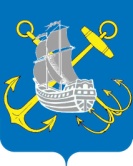 МУНИЦИПАЛЬНЫЙ СОВЕТВНУТРИГОРОДСКОГО МУНИЦИПАЛЬНОГО ОБРАЗОВАНИЯСАНКТ-ПЕТЕРБУРГА муниципальный округ МОРСКОЙ  V СОЗЫВАПРОЕКТ РЕШЕНИЯ № ______________ 2015  г.                                                                                                Санкт-ПетербургО внесении изменений в Положение о порядке и условиях проведения конкурса на замещение должности главыместной администрации внутригородского муниципального образования Санкт-Петербурга муниципальный округ Морской В целях приведения муниципальных правовых актов в соответствие 
с требованиями законодательства Российской Федерации, на основании протеста прокуратуры Василеостровского района Санкт-Петербурга от 27.02.2015 № 03-01-2015/45 муниципальный совет внутригородского муниципального образования Санкт-Петербурга муниципальный округ Морской, РЕШИЛ:1. Внести в Положение о порядке и условиях проведения конкурса на замещение должности главы местной администрации внутригородского муниципального образования Санкт-Петербурга муниципальный округ Морской, утвержденное решением муниципального совета внутригородского муниципального образования Санкт-Петербурга муниципальный округ Морской от 24.09.2014 № 3, следующие изменения:подпункт 2 пункта 6.1. исключить;подпункт 5 пункта 6.1. исключить;в абзаце 1 пункта 4.1. после слов «..профессионального уровня» слово «кандидатов» заменить на слово «претендентов» и после слов «…на основании представленных» слово «кандидатами» заменить на слово «претендентами»;в абзаце 3 пункта 4.1. слово «кандидатов» заменить на слово «претендентов»;в пункте 7.16. слово «кандидаты» заменить словом «претенденты».2. Официально опубликовать настоящее решение в официальном печатном издании внутригородского муниципального образования Санкт-Петербурга муниципальный округ Морской газете «Округ Морской».3.Решение вступает в силу со дня его официального опубликования.4. Контроль за исполнением настоящего решения оставляю за собой.Глава муниципального  образования                                                                    Т.А. Кольцова